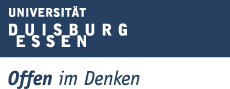 Wichtige Information – Sprechstundenverkürzung Liebe Studierende,aus betriebsinternen Gründen, sowie der notwendigen Systemumstellung (von SOSPOS nach HISinONE) werden wir unsere Sprechstunden vom 2.11. bis zum 31.12.2018 wie folgt ändern:Montags keine SprechstundeDienstags bis Donnerstags 9.00 – 12.00 Uhr.Freitags keine Sprechstunde Wir bitten um Ihr Verständnis!Aktuelle Hinweise entnehmen Sie bitte auch immer unter https://www.uni-due.de/verwaltung/pruefungswesen/aktuelles.phpoder 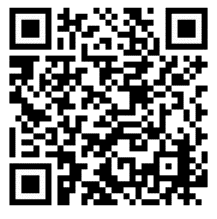 Der Bereich Prüfungswesen 